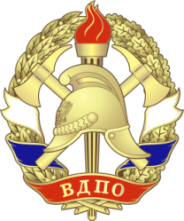                         ВСЕРОССИЙСКОЕ ДОБРОВОЛЬНОЕ ПОЖАРНОЕ ОБЩЕСТВОСАМАРСКОЕ ОБЛАСТНОЕ ОТДЕЛЕНИЕ                        ПАМЯТКА             О МЕРАХ ПРЕДОСТОРОЖНОСТИ ПРИ ИСПОЛЬЗОВАНИИ ЭЛЕКТРИЧЕСКИХ ОБОГРЕВАТЕЛЕЙУважаемые граждане!В холодное время года традиционно возрастает количество пожаров, возникающих при эксплуатации бытовых электроприборов.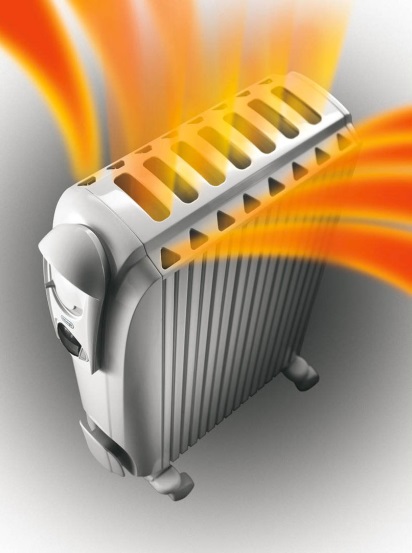 Важно помнить о мерах безопасности при обращении с обогревательными приборами, поэтому знание простых правил позволит обезопасить себя и свою семью, а также сохранить Ваш домашний очаг.ОСНОВНЫЕ ПРАВИЛА ИСПОЛЬЗОВАНИЯ:Внимательно изучите инструкцию по эксплуатации электроприбора, впоследствии не нарушать требований, изложенных в ней. Важно помнить, что у каждого прибора есть свой срок эксплуатации, который в среднем составляет около 10 лет. Использование его свыше установленного срока может привести к печальным последствиям.Систематически проводите проверку исправности электропроводки, розеток, щитков и штепсельных вилок обогревателя.Следите за состоянием обогревательного прибора: вовремя ремонтировать и заменять детали, если они вышли из строя. Меняйте предохранители, разболтавшиеся или деформированные штекеры.Используйте приборы, изготовленные только промышленным способом, ни при каких обстоятельствах не использовать поврежденные, самодельные или «кустарные» электрообогреватели.Следует избегать перегрузки на электросеть, в случае включения сразу нескольких мощных потребителей энергии.Убедитесь, что штекер вставлен в розетку плотно, иначе обогреватель может перегреться и стать причиной пожара.НЕЛЬЗЯ: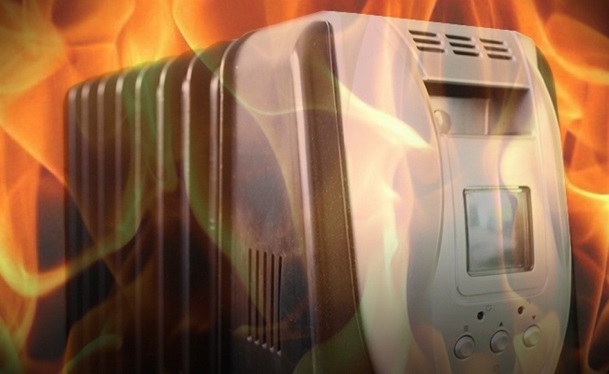 оставлять включенным обогреватель без присмотра.устанавливать обогреватель вблизи занавесок и мебели.использовать обогреватель для сушки белья.Если случился пожар, немедленно сообщите в пожарную охрану по телефону «01» или «112» по мобильному телефону. Эвакуируйте людей, примените подручные средства для тушения пожара.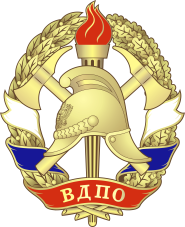 ВСЕ ВИДЫ УСЛУГ                                         +7 (846) 378-25-25 В ОБЛАСТИ ПОЖАРНОЙ                           +7 (927)906-34-70                БЕЗОПАСНОСТИ                                        www.samvdpo.ru